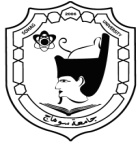 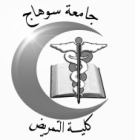     جامعة سوهاج                                                                                                                                                                                                        كلية التمريض                                                                                                                                          ـــــــــــــــــــــــــــــــــــــــــــــــــــــــــــــــــــــــــــــــــــــــــــــــــــــــــــــــــــــــــــــــــــــــــــــــــــــــــــــــــــــــــــــــــــــــــــــــــــــــــــــــــــــــــــــــــــــــــــــــــــــــــــــــــــــــــــــــــــــــــــــــــــــــــــــــــــــــــــــــــــــقائمة بأسماء طلاب الفرقة الأولى للعام الجامعي 2019/2020م    جامعة سوهاج                                                                                                                                                                                                        كلية التمريض                                                                                                                                          ـــــــــــــــــــــــــــــــــــــــــــــــــــــــــــــــــــــــــــــــــــــــــــــــــــــــــــــــــــــــــــــــــــــــــــــــــــــــــــــــــــــــــــــــــــــــــــــــــــــــــــــــــــــــــــــــــــــــــــــــــــــــــــــــــــــــــــــــــــــــــــــــــــــــــــــــــــــــــــــــــــــ قائمة بأسماء طلاب الفرقة الأولى للعام الجامعي 2019/2020م    جامعة سوهاج                                                                                                                                                                                                        كلية التمريض                                                                                                                                          ـــــــــــــــــــــــــــــــــــــــــــــــــــــــــــــــــــــــــــــــــــــــــــــــــــــــــــــــــــــــــــــــــــــــــــــــــــــــــــــــــــــــــــــــــــــــــــــــــــــــــــــــــــــــــــــــــــــــــــــــــــــــــــــــــــــــــــــــــــــــــــــــــــــــــــــــــــــــــــــــــــــ قائمة بأسماء طلاب الفرقة الأولى للعام الجامعي 2019/2020م    جامعة سوهاج                                                                                                                                                                                                        كلية التمريض                                                                                                                                          ـــــــــــــــــــــــــــــــــــــــــــــــــــــــــــــــــــــــــــــــــــــــــــــــــــــــــــــــــــــــــــــــــــــــــــــــــــــــــــــــــــــــــــــــــــــــــــــــــــــــــــــــــــــــــــــــــــــــــــــــــــــــــــــــــــــــــــــــــــــــــــــــــــــــــــــــــــــــــــــــــــــ قائمة بأسماء طلاب الفرقة الأولى للعام الجامعي 2019/2020م    جامعة سوهاج                                                                                                                                                                                                        كلية التمريض                                                                                                                                          ـــــــــــــــــــــــــــــــــــــــــــــــــــــــــــــــــــــــــــــــــــــــــــــــــــــــــــــــــــــــــــــــــــــــــــــــــــــــــــــــــــــــــــــــــــــــــــــــــــــــــــــــــــــــــــــــــــــــــــــــــــــــــــــــــــــــــــــــــــــــــــــــــــــــــــــــــــــــــــــــــــــ قائمة بأسماء طلاب الفرقة الأولى للعام الجامعي 2019/2020م    جامعة سوهاج                                                                                                                                                                                                        كلية التمريض                                                                                                                                          ـــــــــــــــــــــــــــــــــــــــــــــــــــــــــــــــــــــــــــــــــــــــــــــــــــــــــــــــــــــــــــــــــــــــــــــــــــــــــــــــــــــــــــــــــــــــــــــــــــــــــــــــــــــــــــــــــــــــــــــــــــــــــــــــــــــــــــــــــــــــــــــــــــــــــــــــــــــــــــــــــــــ قائمة بأسماء طلاب الفرقة الأولى للعام الجامعي 2019/2020م    جامعة سوهاج                                                                                                                                                                                                        كلية التمريض                                                                                                                                          ـــــــــــــــــــــــــــــــــــــــــــــــــــــــــــــــــــــــــــــــــــــــــــــــــــــــــــــــــــــــــــــــــــــــــــــــــــــــــــــــــــــــــــــــــــــــــــــــــــــــــــــــــــــــــــــــــــــــــــــــــــــــــــــــــــــــــــــــــــــــــــــــــــــــــــــــــــــــــــــــــــــ قائمة بأسماء طلاب الفرقة الأولى للعام الجامعي 2019/2020م    جامعة سوهاج                                                                                                                                                                                                        كلية التمريض                                                                                                                                          ـــــــــــــــــــــــــــــــــــــــــــــــــــــــــــــــــــــــــــــــــــــــــــــــــــــــــــــــــــــــــــــــــــــــــــــــــــــــــــــــــــــــــــــــــــــــــــــــــــــــــــــــــــــــــــــــــــــــــــــــــــــــــــــــــــــــــــــــــــــــــــــــــــــــــــــــــــــــــــــــــــــ قائمة بأسماء طلاب الفرقة الأولى للعام الجامعي 2019/2020م    جامعة سوهاج                                                                                                                                                                                                        كلية التمريض                                                                                                                                          ـــــــــــــــــــــــــــــــــــــــــــــــــــــــــــــــــــــــــــــــــــــــــــــــــــــــــــــــــــــــــــــــــــــــــــــــــــــــــــــــــــــــــــــــــــــــــــــــــــــــــــــــــــــــــــــــــــــــــــــــــــــــــــــــــــــــــــــــــــــــــــــــــــــــــــــــــــــــــــــــــــــ قائمة بأسماء طلاب الفرقة الأولى للعام الجامعي 2019/2020ممرقم الجلوسإســــــم الطــــالــــــبأعمال السنة / عملي........شفوي........تحريري........11001أبانوب وجيه لمعي ابوالغيط21002ابتسام اشرف عبد الصبور سليمان31003ابتسام أيوب ياسين أيوب41004ابتسام ضاحي محمود زيدان51005إبراهيم الداخلي العشري جاد الكريم61006أبوبكر شعبان صابر عبد المولى71007احمد ابومدين حمدان بدري81008احمد اشرف السيد محمود91009احمد النقراشي عبد الحميد فراج101010احمد جمال محمد عطا الله111011احمد حسن محمد حسين121012احمد حسين احمد حسين131013احمد حسين السيد عبدالرحمن141014احمد خلف شحاته عبدالرحمن151015احمد رياض عبد النظير محمد161016احمد صالح عبد العظيم أحمد171017احمد صدقي مراد عبدالرحيم181018احمد صلاح احمد محمد191019احمد عادل شحاته احمد201020احمد عبد السميع محمد احمد211021احمد عبد العاطي علي احمد22 1022احمد عبدالفتاح محمد حمزة231023احمد عز السيد محمد241024احمد علاء الدين سعد251025احمد علاء الدين محمد احمد261026احمد على خليفه احمد271027احمد محمد احمد حسن281028احمد محمد رويشد محمد291029احمد محمد شحاته محمود301030احمد محمد عبد الرحمن محمود311031احمد محمد عبد الفتاح احمد321032احمد محمد موسى حامد331033احمد مختار كامل سعدالدين341034احمد نصر عبد الرحيم حسنين351035اروى خالد احمد ابراهيم361036اريج علاءالدين عبد الحفيظ عابدين371037اسامة حمادة حمدى محمد381038استير روماني شكر الله عبيد391039اسراء احمد عمران سطوحي401040اسراء احمد محمد محمدمرقم الجلوسإســــــم الطــــالــــــبأعمال السنة / عملي........شفوي........تحريري........411041إسراء جمال عبد الحميد421042إسراء جمال عبدالرؤف مصطفى431043إسراء طه سالم علي441044إسراء عاطف محمود شعبونى451045إسراء على احمد عبد الرحمن461046إسراء محمد حسانين محمد471047إسراء محمد عبد الباقي احمد481048إسلام خالد أحمد محمد491049إسلام عوض قبيصي ابوالحسن501050إسلام ناجح عبد الغنى أحمد511051أسماء السيد محمد السيد521052أسماء جاد فؤاد عبد الرحيم531053أسماء جمال نصر جاد541054أسماء حمادة محمد عبد الحافظ551055أسماء حمدي راجح حسن561056أسماء رمضان محمد على571057أسماء محمد احمد محمد581058أسماء محمد محمود محمد591059أسماء محمود محمد ابوزيد601060إسماعيل محبوب فتحي عبده611061آلاء خالد احمد حجازي621062آلاء علاء الدين حسن جاب الله631063الحسن محمد بخيت أبو العلا641064الزهراء صلاح بدري عبد الحميد651065الشيماء رمضان البدرى احمد661066أماني عبد الراضي حسن عبد الحميد671067أماني محمد على احمد681068أمل يحيي فهيم مسعود691069أمنيه محمد خليفة عطية701070أميرة على محمد سليمان711071أميرة عماد وهبه عطا الله721072أميرة محمد رياض عبد الكريم731073أميره احمد محمد بشلى741074أميره اشرف احمد عبد العال751075أميره علاء احمد محمود761076أميره كمال إبراهيم محمد771077أميره محمد محمد عبد الرحيم781078أميره مدحت السيد محمد791079أميمه السيد عبد المجيد احمد801080أميمه السيد على عبد الحميد811081أنجى حجازي محمد حجازي821082انجي كمال عزيز زخارىمرقم الجلوسإســــــم الطــــالــــــبأعمال السنة / عملي........شفوي........تحريري........831083أنسام احمد السيد احمد841084ايرينى وديع امره هنى851085إيمان اسعودى ابو الحمد عوض861086إيمان حسن محمد احمد871087إيمان رفعت علي أحمد881088أيه خالد حلمي الشلقامي891089أيه عصام السيد احمد901090أيه محمد علي سيد911091أيه ناصر صادق عبد اللاه921092أيه يسري احمد بكر931093أيه يوسف عبد الغنى يوسف941094إيهاب فارس محمد مرسال951095بسام باسم زكريا يني961096بشار احمد حافظ خليفة971097بهاء الدين احمد إسماعيل احمد981098بيشوى مرزوق نصري جندي991099بيشوي نسيم موسي قابيل1001100تسبيح محمد يوسف محمد1011101توماس أيمن شفيق عطا الله1021102تيسير السيد احمد محمد1031103جرجس رمزي وهيب شرابين1041104جرجس رياض سروانس عطية1051105جمال البدري محمود جاد الكريم1061106جهاد مصطفي محمد عبد الغني1071107حازم عبد الباسط عبدالرحيم علي1081108حسام الدين عبده الراضي سليمان1091109حسن عبدالمحسن محمد احمد1101110حسن محمود عبد الحليم على1111111حسناء العربى حماده محمد1121112حسين حسن حسن عصمان1131113حسين سليمان محمد حسين1141114حياة احمد عبد الحافظ عبد الحافظ1151115خلود الأمير عبدالعال احمد1161116خلود خالد محمد ابوزيد1171117دميانه كرومل نصري ملطي1181118دميانه سعيد رمزي سعيد1191119دميانه عبدالله مريد عبدالله1201120دنيا سلام محمد ثابت1211121دنيا صلاح عباس إسماعيل1221122دينا احمد السيد احمد1231123دينا محمد ابراهيم احمد1241124رانيا احمد محمود سعيد1251125رحاب حمدي محمود مهرانمرقم الجلوسإســــــم الطــــالــــــبأعمال السنة / عملي........شفوي........تحريري........1261126رحاب عابدين احمد خضيرى1271127رحاب عز الدين محمد اسماعيل1281128رحمه محمد عبد المعطى محمد1291129رضا العدوى رضوان مصطفى1301130رنا كمال محمد سيد1311131روبرت بشاى بسله شاكر1321132روبرت كمال عدلي ثابت1331133روقية إبراهيم أحمد محمد1341134رومانى رفعت توفيق رزق الله1351135ريهام العربى ابراهيم عبد العاطى1361136ريهام محمد عبد المولي محمد1371137زبيده بخيت السيد احمد1381138زياد احمد فتحى صديق محمد1391139زياد صلاح الدين على محمد1401140زياد فتحى عباس عبد العال1411141زياد نبيل عبد الحميد1421142زيدان محمد محمد 1431143زينب السيد شعبان عبد اللاه1441144ساره سمير مترى غالى1451145ساره عبد المحسن حسن على1461146سامية روض كرمي تاوضروس1471147سلمي مدحت علي عارف1481148سما طلعت محمد حسانين1491149سماح انور محروص محمد1501150سها محسوب احمد السيد1511151سهيلة خالد فهمى احمد1521152سهيلة علي محمد عبدالوارث1531153سهيله اكرم محمد محمد1541154سهيله عبدالبارى مخيمر عبدالبارى1551155شروق حسين فراج طلب1561156شهاب طه أحمد1571157شهاب عادل عبد الهادي سلامة1581158شيماء احمد على على1591159شيماء جابر عبده سليم1601160شيماء عبد الفتاح دياب عبد الحميد1611161صابرين محمد محمد محمود 1621162صفاء مختار ابراهيم محمد1631163ضياء أحمد حسين عليوه1641164ضياء على محمد الجاد1651165ضياء يوسف نفادى خليفه1661166طاهر مصطفي صدقي محمد1671167طه حسين مرزوق حسنمرقم الجلوسإســــــم الطــــالــــــبأعمال السنة / عملي........شفوي........تحريري........1681168عادل سمير صبحي عيسي1691169عايده احمد محمد عبدربه1701170عبد الرحمن محمد احمد المرسى1711171عبد الرحمن منتصر أحمد1721172عبد الرحيم بركات محمد على1731173عبد العزيز احمد محمد عبد العزيز1741174عبد العليم علاء عبد العليم عبد العال1751175عبد الواحد محمد عبد الواحد المرسي 1761176عبدالراضى صلاح عبدالراضى 1771177عبدالكريم عابدين احمد محمود1781178عبدالله عبدالرحمن هاشم فؤاد1791179عزه كمال ابوضيف الربيعى1801180علاء جمال عبدالحفيظ محمود1811181على جمال على احمد1821182على حسين على عبد اللطيف1831183على خلف على محمد1841184على سعدالله محمد ياسين1851185على محمد احمد محمد سليمان1861186عمر محمد السيد عبد الوهاب1871187غادة محمد همام محمد1881188غاده علاء حماد محمد1891189غدير علاء حماد محمد1901190فادي طلعت اسعد راغب1911191فاطمة محمد سيد عبد الباسط1921192فاطمة ناصر عبد العزيز محمد1931193فرحه بسيونى السيد أحمد1941194فيلوباتير جميل نصر الله فهيم1951195كامل أمين كامل نصر الله1961196كريم شحاتة حسين على1971197كساب عبد النعيم عامر بدوى1981198كيرلس اسحق شاكر بشاي1991199كيرلس سعيد نجيب وهيب2001200لوقا شمشون جاد طانيوس2011201مؤمن عبد اللاه محمد احمد2021202مارتينا نظمى وهيب شرابين2031203مارتينا يوسف بولس بشاره2041204ماريو فايز ثابت ميخائيل2051205مازن طلعت عبد الرحمن عبد الرحمن2061206محاسن علي محمود علام2071207محمد احمد محمد ابوزيد2081208محمد السيد عبدالرؤف الضبعمرقم الجلوسإســــــم الطــــالــــــبأعمال السنة / عملي........شفوي........تحريري........2091209محمد الصالح أحمد عبد الموجود2101210محمد القذافى عبد القوى يوسف2111211محمد بيومى ابوالوفا على2121212محمد جمال هريدى محمد2131213محمد خالد ابوزيد يوسف2141214محمد خالد احمد كمال عبد الكريم2151215محمد خلف شحاتة عبد الرحمن2161216محمد خلف محمد السمان2171217محمد سامي على حسن2181218محمد عاطف احمد عبد الرحيم2191219محمد عبد الباسط محمد احمد2201220محمد عبد الرحيم ابو ضيف ادم2211221محمد عبد الرحيم عبد العال حسان2221222محمد عبد اللاه عبد الحافظ 2231223محمد عبد المنعم احمد عبد الرحمن2241224محمد عبده السيد على2251225محمد عدلى محمد اسماعيل2261226محمد عشرى فهمى محمد2271227محمد عصام محمد عبد الله2281228محمد عماد احمد السيد2291229محمد عيسوى بدوى حسن2301230محمد فتحى محمد محمود2311231محمد محمود سليمان محمد2321232محمد محمود عباس عبد الكريم2331233محمد مختار عبد الجليل 2341234محمد مخلوف عبدالمجيد محفوظ2351235محمد ناصر عبدالرسول شحاته2361236محمود احمد محمد لطيفى حسين2371237محمود احمد محمود احمد2381238محمود السيد غالب محمد2391239محمود السيد محمد احمد2401240محمود السيد محمد علي2411241محمود حربى انور عمران2421242محمود حسام الدين البدرى احمد2431243محمود خلف السيد عامر2441244محمود ربيع محمود جاد الله2451245محمود صبري محمود عليان2461246محمود عبدالبصير عوض محمد2471247محمود كرم احمد محمد2481248محمود محمد محمد عبدالله2491249مرفت نصرى بخيت عطيةمرقم الجلوسإســــــم الطــــالــــــبأعمال السنة / عملي........شفوي........تحريري........2501250مروة أشرف فهمى عبادى2511251مروة محمد همام2521252مروه على عبدالمقصود عبدالعال2531253مريم بخيت عاطف ميخائيل2541254مريم عبدالحميد عبدالعال عبدالرحمن2551255مريم مخلص سدراك فهمي2561256مريم منصور محمد حامد2571257مصطفى جمال محمود يوسف2581258مصطفى عبدالصبور احمد عامر2591259مصطفى على محمد على2601260مصطفى فتحى محمود محمد2611261مصطفى منصور محمد حامد2621262مصطفى ناصر رشدى عبدالرحمن2631263مصطفى ناصر عبدالظاهر على2641264منار الديب على رضوان2651265منار السيد ابودهب محمد2661266منار القذافى أحمد السيد2671267منار حمدى السيد حسين2681268منار حمدى عبد الفضيل ابو العلا2691269منار رمضان السيد ابو زيد2701270منار محمد قلفاوى على2711271منار محمود على عمر2721272منار مشهور حماد حسان2731273منصوره احمد عوض فرغلى2741274منه الله محمود كامل مرسي2751275منه عبد الحميد عامر عبد اللاه2761276منى ابراهيم مصطفى محمد2771277منى عادل عبداللطيف رضوان2781278منى عبد الحفيظ احمد عبد الموجود2791279مها صبري سليمان حسن2801280مونيكا صبري خليل ابراهيم2811281مى القذافى أحمد السيد2821282ميرا جمال نجيب جرجس2831283مينا بولس قلاديوس ابوحنا2841284مينا جرجس زاخر بشاى2851285مينا عاطف فايز نجيب2861286مينا مجدي بشير حنا2871287مينا ناجح فخرى سليمان2881288ناهد رمضان محمد حسين2891289نجلاء فوزى على احمد2901290ندا خيرى مختار محمدمرقم الجلوسإســــــم الطــــالــــــبأعمال السنة / عملي........شفوي........تحريري........2911291ندا مخطار محمد على2921292ندى صبري عبد الكريم عبد الرحمن2931293ندى عبده شنودة لوقا2941294ندى محمود السيد بدوى2951295نرمين محروص عبد العظيم عبد الحميد2961296نهلة عبد الأول محمد محمد2971297نورا علي عبد العزيز حسن2981298نورا عمر محمد محمد2991299نورا محمد احمد محمدين3001300نوره خضير السيد خضير3011301نورهان احمد عبدالعال حريز3021302نورهان أحمد محمود محمد3031303نورهان عبد الرحمن محمد3041304هاجر محمد علي احمد3051305هاجر محمود حلمى على3061306هبة احمد على طه3071307هبة زغلول صابر حسين3081308هدرا إميل شكري خلف3091309هناء عيسى محمود محمد3101310هويدا عدلى احمد فرج الله3111311هيا عبد الرافع محمد هريدى3121312هيبت عصمت امين عثمان3131313هيثم السيد يسين محمد3141314وائل محمد راضى على3151315وفاء محمد انور محمد3161316ولاء جمال حجاب مهدى3171317ولاء هاشم ابوالوفا احمد3181318يارا حسين عبد العظيم على3191319ياسمين ابراهيم السيد ابو عمره3201320ياسمين محمد محمود شحاته3211321يسى أبو الروس إسحاق مشرقى3221322يسى ناجى ضيف اسكندر3231323يوستينا عزمي جاد السيد جويد3241324يوستينا منصور فهمى بخيت3251325أحمد أباصيرى أنور فرغلى         (باقي)3261326أحمد رمضان أحمد محمد            (باقي)3271327أحمد على أحمد عبد العال           (باقي)3281328الأمير أحمد محمود عبد الرحمن    (باقي)3291329الحسين عاطف السيد أحمد         (باقي)3301330بهاء على محمود محمد              (باقي)مرقم الجلوسإســــــم الطــــالــــــبأعمال السنة / عملي........شفوي........تحريري........3311331طه جابر جاد محمد مصطفى        (باقي)3321332عمر السيد محمد إبراهيم            (باقي)3331333غادة محمد السيد عبد العال         (باقي)3341334محمد أحمد أنور عبد اللطيف        (باقي)3351335نورهان ناصر عبد الموجود محمد  (باقي)